Worksheet 4.1Survey TemplateThis worksheet contains a ready-made template for the Go Human survey which is a method used to capture critical information from participants on travel behaviors patterns and activation elements. Instruction: Use the following document for the Go Human survey. Fill in your City/Agency in the spaces provided below, [insert City here]. Feel free to adapt the following pages to your activation goals. Insert your logo at the bottom right corner of the last page. [Insert City here] Participant Survey Thank you for providing your feedback. Please return this survey to the event booth or box near the temporary street improvements. [Optional]: If you would like to be entered into the raffle to win a prize, please provide your email address or phone number in the space on the back.1. How did you hear about this event?Website ___ Social media (Facebook, Twitter, Instagram, etc.)___ Email___ Word of Mouth___ Poster / Postcard / Sign/ Banner ___ Did not know about this event until I arrived___ Other: ________________________2. How did you get to this event?___ Walk ___ Bike___ Skate___ Family/Personal Vehicle ___ Public Transportation (bus, train, etc.)___ Taxi/Shared Vehicle (Lyft, Uber, etc.)___ Motorcycle or Scooter ___ Other:________________________3. On a typical day, how do you travel around your community? Check all that apply. ___ Walk ___ Bike___ Skate ___ Family/Personal Vehicle ___ Public Transportation (bus, train, etc.)___ Taxi/Shared Vehicle (Lyft, Uber, etc.)___ Motorcycle or Scooter___ Other:________________________4. What keeps you from walking or biking more in your community or neighborhood? Check all that apply.___ Not enough places or infrastructure to walk or bike (sidewalks, bike lanes) safely___ Heat/ weather ___ Destinations are too far to walk or bike ___ Not in the habit/Don't think about it___ Concerned about unsafe drivers ___ Concerned about crime or harassment___ Need to transport children/people/bags___ Don’t have enough time ___ I don’t have access to a bicycle___ Other: ______________5. Check the top 3 things from the list below that would improve [insert City here] for people walking.Wider sidewalks___ Complete missing sidewalks___ Improved street crossings___ Public space/parks___ Sidewalk lighting___ Lower vehicle speeds___ More shade measures such as shade trees or breezeways___ Improved personal safety___ Other:___________________________ Nothing. OK as is. 6. Check the top 3 things from the list below that would improve [insert City here] for people biking.___ More bike lanes on the road___ More bike lanes protected from vehicles___ More bicycle parking and/or amenities___ Bike share___ Driver education ___ Bicyclist education___ Lower vehicle speeds___ Improved personal safety___ Other:___________________________ Nothing. OK as is. 7. 8. Have you ever attended a community meeting hosted by the City to discuss transportation improvements in your community?____ YES ____ NO9. What is your gender? ____ Female ____ Male____ Non-binary ____ Prefer not to answer10. What is your age group?____ Under 18____ 18-24 ____ 25-34 ____ 35-44____ 45-49 ____ 50-54____ 55-64____ 65-74 ____ 75 or older____ Prefer not to answer11. What is your race and/or ethnicity? Check all that apply.____ Non-Hispanic White____ Black or African-American____ Asian/Pacific Islander____ Hispanic or Latinx ____ Native American/American Indian____ Other: ______ ____ Prefer not to answer12. What is your zip code: ____ (zipcode 1)____ (zipcode 2)____ (zipcode 3)___ Other:________________________13. Do you have any other question, comments and/or concerns about walking or biking in [insert City here]?14. [If applicable] If you would like to be entered into the raffle to win a prize, please provide your email address or phone number.ImprovementDoes this improvement make you feel safer walking/biking?Do you want this improvement permanently installed?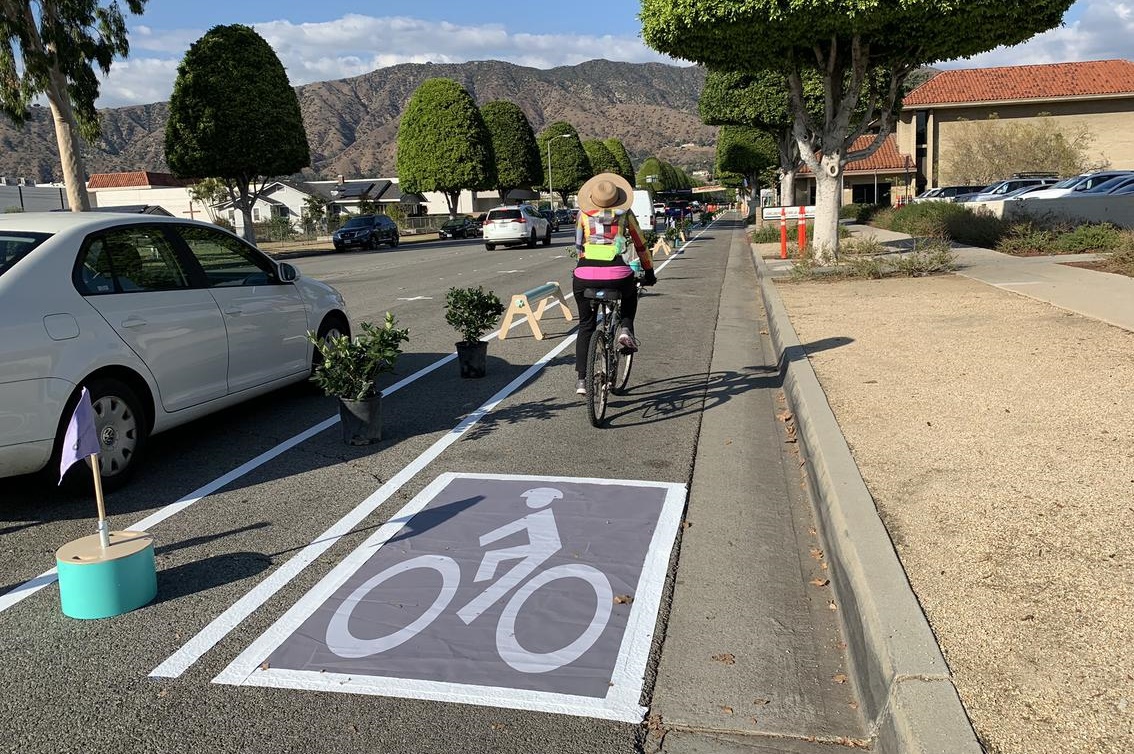 Buffered Bike Lane____ YES ____ NO____ YES ____ NO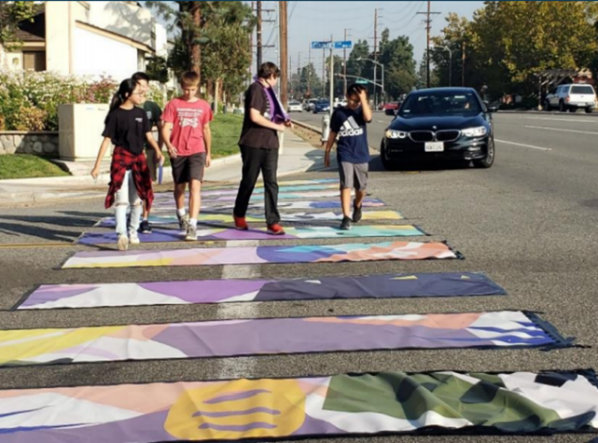 Artistic Crosswalk____ YES ____ NO____ YES ____ NO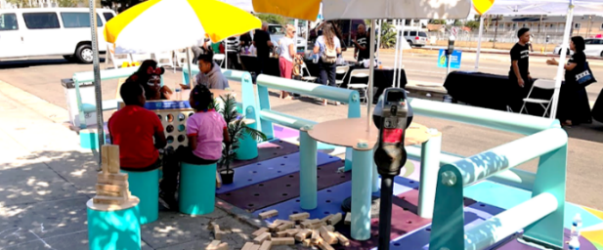 Parklet____ YES ____ NO____ YES ____ NO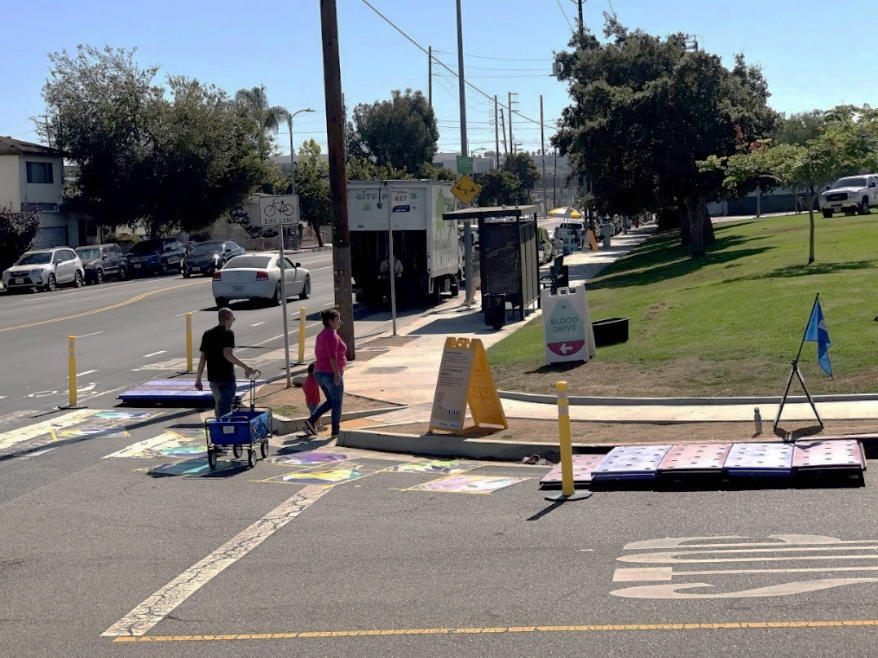 Curb Extension (Bulb-out)_____ YES ____ NO____ YES ____ NO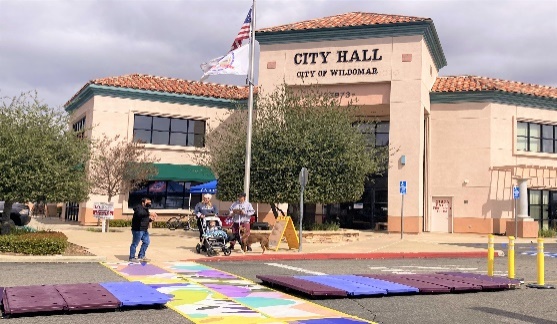 ____ YES ____ NO____ YES ____ NO